森の山火事防止教室3月1日から春の火災防止週間が始まります。野外活動センターのある、「町民の森」も里山にある自然豊かな森です。この大切な森を山火事の危険からみんなの　　　　力で守るため消防署のお兄さんに消防活動を教わり、体験しよう！！参加者には消防グッズをプレゼント！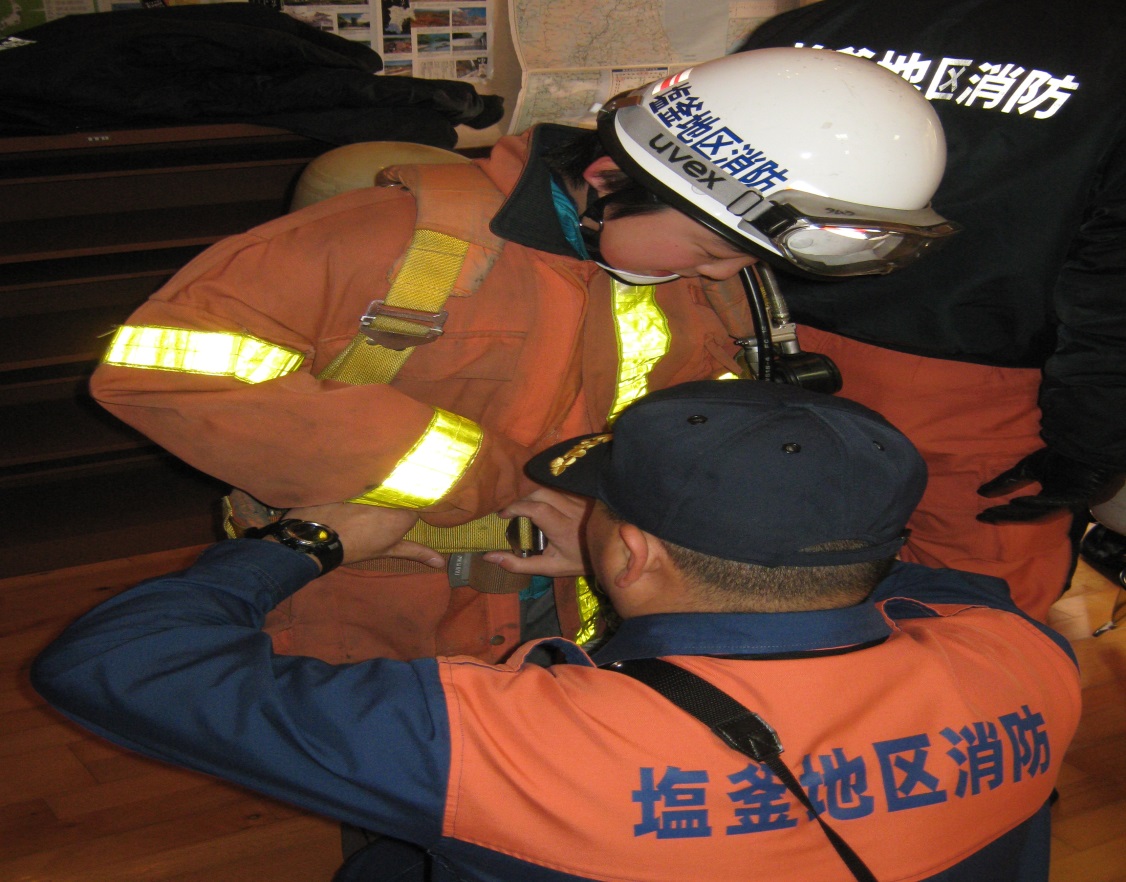 日　時　　3月1日（土）　9：30分～12：００　（９：１５受付開始）場　所　　松島町野外活動ｾﾝﾀｰ　０２２－３５３－３９１０　（TEL・FAX）対　象　　小学3年生以上　（町内外は問いません）持　物　　汚れてもいい服装　軍手　運動靴　タオル申　込　　申込用紙に記入しファックスで野外活動ｾﾝﾀｰまで　（２・２０締切）【主　催】　NPO法人　ウイザス　【共　催】　松島消防署　【協　力】　松島林業経営研究会　　　　　　　　　　　　　　　　　　　　　申　込　用　紙　（FAXで）　　　　　　　　　　　　　　　　　　　　　　　　　　　　　　　　氏名　　　　　　　　　　　　　　　　　学校・学年　　　　　　　　　　　　　　　　男　　　　女　　　　住所　〒　　　　　　　　　　　　　　　　　　　　　　　　　　　　　　　電話　　　　　　　　　　　　　　　